Långsiktigt stöd till jordbruken	För andra året i rad så har jordbrukarna drabbats av extrem torka men 2018 går till historien som den torraste sommaren någonsin. Alla jordbrukare oberoende inriktning har på ett eller annat sätt drabbats. Djurbönder fick stora bekymmer med att få ihop foder för sitt vinterbehov och specialodlingen har i många fall enbart fått halvskörd. Resultatet blir stora ekonomiska bekymmer för de berörda. Det stöd som finns tillgängligt i dag från landskapet är räntestöd på lån vilket är bra i sig, men lantbrukare som redan i dag har nått gränsen på sin belåning är detta ingen belöning. Därför bör det utarbetas ett ekonomiskt system som på lång sikt kan hjälpa jordbrukare i knipa vid extrema händelser. När systemet med skördeskadeersättningar ersattes av privata försäkringar blev premierna ohållbart dyra för aktörerna i branschen, vilket ledde till att lantbrukarna idag står utan skydd. Regeringen borde därför utreda om det offentliga kunde bidra i finansieringen av försäkringarna för att skapa ett verkningsfullt system.FÖRSLAGRubrik i den allmänna motiveringen: NÄRINGS-, ARBETSMARKNADS- OCH REGIONALPOLITIK, Jordbruk och livsmedelSida: 33Följande text läggs till: ”Tillsammans med representanter från jordbruksnäringen och livsmedelsindustrin utarbetas ett långsiktigt förslag på hur man i framtiden kan finansiera ett stöd till jordbrukare som hamnar i tillfällig ekonomisk knipa på grund av oförutsebara väderlekshändelser.”Mariehamn den 12 november 2018Brage EklundAxel Jonsson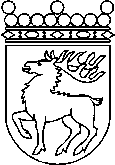 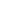 Ålands lagtingBUDGETMOTION nr  67 /2018-2019BUDGETMOTION nr  67 /2018-2019Lagtingsledamot DatumBrage Eklund m.fl.2018-11-12Till Ålands lagtingTill Ålands lagtingTill Ålands lagtingTill Ålands lagtingTill Ålands lagting